      LOYOLA COLLEGE (AUTONOMOUS), CHENNAI – 600 034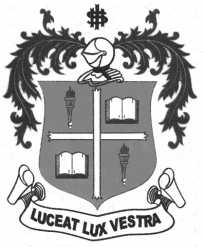     M.A. DEGREE EXAMINATION - APPLIED HISTORYTHIRD SEMESTER – NOVEMBER 2012HT 3813 - ECOLOGICAL HISTORY OF INDIA               Date : 08/11/2012 	Dept. No. 	  Max. : 100 Marks    Time : 9:00 - 12:00                                              Part-A Answer any FOUR of the following in 100 words each:			(4x5=20 Marks)Forest Resources Nomadic PastoralismIndian Forest Act of 1865DeforestationSelection FellingUnited Nations Framework Convention on Climate Change Part-B Answer any TWO of the following in 200 words each:			(2x10=20 Marks)State the important features of the Forest Act of 1894.Explain briefly the early onslaughts on forest.Examine the role of tribal women in promoting social forestryList out the important provisions of Kyoto Protocol. Part-C Answer any THREE of the following in 1200 words each:		(3x20=60Marks)Write an essay on the four modes of Resource in 19th Century.   Examine the characteristic feature and problems of the Shifting Cultivation.“Colonialism is an Ecological Watershed”- CommentDiscuss  the Forest Policy of India upto 1947 Assess the role of UN Environmental Programme.********